На основании статьи 179 Бюджетного кодекса Российской Федерации от 31 июля 1998 года №145-ФЗ, решения Советов депутатов Тюльганского района от 20 декабря 2013 года № 391-III-СД «Об утверждении Положения о бюджетном процессе  в муниципальном образовании Тюльганский район», в соответствии с постановлением администрации Тюльганского района от 23 августа 2016 года № 613-п "Об утверждении порядка разработки, реализации и оценки эффективности муниципальных программ муниципального образования Тюльганский район Оренбургской области", решения Советов депутатов Тюльганского района от 20 декабря 2018 года № 244-IV-СД «О бюджете Тюльганского района на 2019 и плановый период 2020-2021 годов» »    п  о  с  т  а  н  о  в  л  я  ю:       1. В паспорте Программы строку «Объем бюджетных ассигнований» изложить в следующей редакции: «средства районного бюджета в 2017-2022 годы в сумме 2 800 тысяч рублей, в том числе по годам: 2017 год - 500,00 тыс. рублей; 2018 год – 300,00 тыс. рублей;  2019 год – 500,00 тыс. рублей; 2020 год – 500,00 тыс. рублей;  2021 год – 500,00 тыс. рублей;  2022 год – 500,00 тыс. рублей.    2. В разделе V. «Ресурсное обеспечение реализации Программы» абзац второй изложить в следующей редакции: Средства районного бюджета в 2017-2022 годы в сумме 2800,0 тысяч рублей, в том числе по годам:2017 – 500,0 тыс. руб.;  2018 - 300,0 тыс. руб.;2019 - 500,0 тыс. руб.;2020 - 500,0 тыс. руб.2021 - 500,0 тыс. руб.2022 - 500,0 тыс. руб.3.   Раздел 3 приложения к постановлению администрации Тюльганского района от 11 октября 2016 года № 704-п «Об утверждении муниципальной программы «Управление земельно-имущественным комплексом Тюльганского района Оренбургской области» на 2017 – 2022 годы изложить в новой редакции:       «Система целевых индикаторов и показателей Программы сформирована с учетом обеспечения возможности проверки и подтверждения достижения целей и реализации задач Программы.     Для прогнозирования поступлений неналоговых доходов в бюджет Тюльганского района Оренбургской области разработана методика, которая утверждена постановлением  администрации Тюльганского района от 16 ноября 2016 года № 767-п «Об утверждении методики прогнозирования поступления неналоговых доходов в Бюджет Тюльганского района».  Целевыми индикаторами (показателями) решения задач и достижения цели Программы являются:5. Постановление администрации Тюльганского района от 11 октября 2016 года № 704-п «Об утверждении муниципальной программы «Управление земельно-имущественным комплексом Тюльганского района Оренбургской области» на 2017 – 2022 годы дополнить таблицей  № 4 следующего содержания (Приложение).6. Постановление вступает в силу со дня его обнародования на официальном сайте муниципального образования Тюльганский район в сети «Интернет».Глава муниципального образованияТюльганского района                                                                           И. В. Буцких                                                                                                                                                                Приложение                                                                                                                                                       к постановлению администрации                                                                                                                          муниципального образования Тюльганский район   ___________  № ________Таблица 1Сведенияо показателях (индикаторах) муниципальной  Программы                                                                                                                                                        Приложение                                                                                                                                                       к постановлению администрации                                                                                                                          муниципального образования Тюльганский район   ___________  № ________                                                                                                                                                                             Таблица 3                                Ресурсное обеспечение                                                    реализации муниципальной программы В ходе реализации Программы перечень мероприятий, объемы и источники финансирования могут корректироваться на основе анализа полученных результатов исходя из реальных возможностей бюджета.                                                                                                                                                 Приложение                                                                                                                                                       к постановлению администрации                                                                                                                          муниципального образования Тюльганский район   ___________  № ________Таблица 4План реализации муниципальной программы на  2019  год 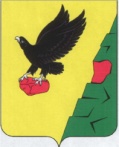 Муниципальное образованиеТюльганский районОренбургской областиАДМИНИСТРАЦИЯТЮЛЬГАНСКОГОРАЙОНАП О С Т А Н О В Л Е Н И ЕМуниципальное образованиеТюльганский районОренбургской областиАДМИНИСТРАЦИЯТЮЛЬГАНСКОГОРАЙОНАП О С Т А Н О В Л Е Н И ЕМуниципальное образованиеТюльганский районОренбургской областиАДМИНИСТРАЦИЯТЮЛЬГАНСКОГОРАЙОНАП О С Т А Н О В Л Е Н И Е____________№  ________________________№  ________________________№  ____________О внесении изменений в постановление администрации Тюльганского района от 11 октября 2016 года №704-п «Об утверждении муниципальной программы «Управление земельно-имущественным комплексом Тюльганского района Оренбургской области» на 2017 – 2020 годыО внесении изменений в постановление администрации Тюльганского района от 11 октября 2016 года №704-п «Об утверждении муниципальной программы «Управление земельно-имущественным комплексом Тюльганского района Оренбургской области» на 2017 – 2020 годы1. Доходы, получаемые в виде арендной платы за земельные участки, государственная собственность на которые не разграничена и которые расположены в границах сельских поселений и межселенных территорий муниципальных районов, а также средства от продажи права на заключение договоров аренды указанных земельных участков.        Для определения  фактических доходов, получаемых в виде арендной платы за земельные участки используется  свод реестров арендаторов, в котором отражается начисление арендной платы на отчетный год. При прогнозировании доходов  от арендной платы  за земельные участки учитывается  фактическое начисление арендной платы в отчетном году умноженное на размер уровня инфляции, установленный в федеральном законе о федеральном бюджете на очередной финансовый год и плановый период, который применяется ежегодно по состоянию на начало очередного финансового года. 2. Доходы от использования имущества, находящегося в собственности муниципальных районов (за исключением имущества муниципальных бюджетных и автономных учреждений, а также имущества муниципальных унитарных предприятий, в том числе казенных).      Для определения  фактических доходов, получаемых в виде арендной платы от муниципального имущества используется  свод реестров арендаторов, в котором отражается начисление арендной платы на отчетный год. При прогнозировании доходов  от арендной платы  используется размер годовой арендной платы в отчетном году по всем действующим договорам аренды муниципального имущества.3. Доходы от реализации муниципального, находящегося в собственности муниципальных районов  (за исключением имущества муниципальных бюджетных и автономных учреждений, а также имущества муниципальных унитарных предприятий, в том числе казенных), в части реализации основных средств по указанному имуществу.      Основой фактических  доходов от реализации муниципального имущества за отчетный год являются результаты проведенных торгов в отчетном году. При прогнозировании доходов от реализации муниципального имущества учитывается рыночная стоимость объектов, включенных в  Прогнозный план приватизации  на соотвествуйющий период.4. Доходы от продажи земельных участков, государственная собственность на которые не разграничена и которые расположены в границах сельских поселений и межселенных территорий муниципальных районов.     Для определения  фактических доходов, получаемых от продажи земельных участков, учитывается фактическое значение годовых поступлений за текущий финансовый год. Для прогнозирования  годовых поступлений учитываются и анализируются фактические доходы за предыдущие периоды .Целевые индикаторы (показатели) решения задач и достижения цели Программы приведены в таблице  N 1 приложения к муниципальной Программе.          4. Таблицу №  3 приложения к муниципальной Программе   «Ресурсное обеспечение реализации муниципальной программы» изложить  в следующей редакции.Разослано:Райпрокурору, орготделу, отделу по УИЗО, финансовому отделу, Гончаровой И. Н.N п/пНаименование показателя (индикатора)Единица измеренияЗначения показателейЗначения показателейЗначения показателейЗначения показателейЗначения показателейЗначения показателейN п/пНаименование показателя (индикатора)Единица измерения2017 г.2018 г.2019 г.2020 г.2021 г.2022 г.1.Доходы, получаемые в виде арендной платы за земельные участки, государственная собственность на которые не разграничена, муниципальной собственности МО Тюльганский район.Тыс. руб.7174,08489,67384,0    7679,07986,08305,42.Доходы  от использования имущества, находящегося в собственности муниципальных районов (за исключением имущества муниципальных бюджетных и автономных учреждений, а также имущества муниципальных унитарных предприятий, в том числе казенных учреждений)Тыс. руб.410,0401,8345,0345,0345,0345,03.Доходы от реализации имущества, находящегося в государственной и муниципальной собственности (за исключением имущества бюджетных и автономных учреждений, а также имущества государственных и муниципальных унитарных предприятий, в том числе казенных)Тыс. руб.504,0782,1100,00,00,00,04.Доходы от продажи земельных участков, государственная собственность на которые не разграничена, муниципальной собственности МО Тюльганский районТыс. руб.624,0199,6135,0135,0135,0135,0СтатусНаименованиеГРБСРасходы (тыс. руб.), годыРасходы (тыс. руб.), годыРасходы (тыс. руб.), годыРасходы (тыс. руб.), годыРасходы (тыс. руб.), годыРасходы (тыс. руб.), годыСтатусНаименованиеГРБСГРБСРз ПрЦСР201720182019202020212022Муниципальная программаУправление земельно-имущественным комплексом Тюльганского  района Оренбургской области" на 2017 - 2022 годыВсего, в том числе:901041222 0 00 00000500,0300,0500,0500,0500,0500,0Муниципальная программаУправление земельно-имущественным комплексом Тюльганского  района Оренбургской области" на 2017 - 2022 годыБюджетТюльганского района500,0300,0500,0500,0500,0500,0Основное мероприятие 1Оптимизация количественного и качественного состава земельно-имущественного комплексаВсего, в том числе:901041222 0 01 00000500,0300,0500,0500,0500,0500,0Основное мероприятие 1Оптимизация количественного и качественного состава земельно-имущественного комплексаБюджетТюльганского района500,0300,0500,0500,0500,0500,0Мероприятие 1.1Выполнение  кадастровых работ по  объектам капитального строительства, земельным участкам с постановкой на государственный кадастровый учетВсего, в том числе:901041222 0 01 00030324,5200,0300,0300,0300,0300,0Мероприятие 1.1Выполнение  кадастровых работ по  объектам капитального строительства, земельным участкам с постановкой на государственный кадастровый учетБюджетТюльганского района324,5200,0300,0300,0300,0300,0Мероприятие 1.2Оценка рыночной стоимости земельных участков и объектов недвижимостиВсего, в том числе:901041222 0 01 00020175,5100,0200,0200,0200,0200,0Мероприятие 1.2Оценка рыночной стоимости земельных участков и объектов недвижимостиБюджетТюльганского района175,5100,0200,0200,0200,0200,0N п/пНаименование элементаФамилия, имя, отчество, наименование должности лица, ответственного за реализацию основного мероприятия (достижение значения показателя (индикатора), наступление контрольного события) муниципальной программыЕдиница измеренияПлановое значение показателя (индикатора)Дата наступления контрольного события1234561.Муниципальная программа «Управление земельно-имущественным комплексом Тюльганского  района Оренбургской области" на 2017 - 2022 годыXXX2.Основное мероприятие             1 «Оптимизация количественного и качественного состава земельно-имущественного комплекса»Нефедов Игорь Владимирович – заместитель главы администрации по оперативному управлениюXXX3.Доходы, получаемые в виде арендной платы за земельные участки, государственная собственность на которые не разграничена и которые расположены в границах сельских поселений и межселенных территорий муниципальных районов, а также средства от продажи права на заключение договоров аренды указанных земельных участков.Тыс. руб.7384,030.12.20194.Контрольное событие 1 <*>5.Контрольное событие n <*>6.Доходы от использования имущества, находящегося в собственности муниципальных районов (за исключением имущества муниципальных бюджетных и автономных учреждений, а также имущества муниципальных унитарных предприятий, в том числе казенных).Тыс. руб.345,030.12.20197.Контрольное событие 1 <*>8.Контрольное событие n <*>9.Доходы от реализации муниципального, находящегося в собственности муниципальных районов  (за исключением имущества муниципальных бюджетных и автономных учреждений, а также имущества муниципальных унитарных предприятий, в том числе казенных), в части реализации основных средств по указанному имуществу.XТыс. руб.100,030.12.201910.Контрольное событие 1 <*>11.Контрольное событие n <*>12.Доходы от продажи земельных участков, государственная собственность на которые не разграничена и которые расположены в границах сельских поселений и межселенных территорий муниципальных районов. Тыс. руб.135,030.12.201913.Контрольное событие 1 <*>14.Контрольное событие n <*>